*May require Arizona Board of Regents (ABOR) approval ^Emphases are officially recognized sub-specializations within the discipline. ABOR Policy 2-221 c. Academic Degree Programs Subspecializations requires all undergraduate emphases within a major to share at least 40% curricular commonality across emphases (known as “major core”). Total units required for each emphasis must be equal.  Select peers from (in order of priority) ABOR approved institutions, AAU members, and/or other relevant institutions recognized in the field. 

 _____________________________________________________
                                                                                                   
 ____________________________________________		 		________

 _____________________________________________________
                                                                                          
 _____________________________________________	 		_________


                                 ______________________________________________
                                     ______________________________________________				


                                 ______________________________________________
                                     ______________________________________________				Existing Major RequirementsRequirements For Modified Major Example Existing Major (delete column when submitting form)Example Modified Major (delete column when ready to submit)Major, emphasis (if applicable) and degree *Example, BSExample, BSCIP Code –lookup here or contact Martin Marquez for assistance, if needed 46.0201-Carpentry/Carpenter46.0201-Carpentry/CarpenterTotal units required to complete the degree*120120Upper -division units required to complete the degree4242Total CC transfer units that may apply to this degree*6464Foundation coursesMathSubstantial Math StrandSubstantial Math StrandSecond LanguageSecond Semester ProficiencySecond Semester ProficiencyGeneral EducationTier I GE Requirements (150, 160, 170)2- Tier 1 150 (INDV)2- Tier 1 160 (TRAD)0- Tier 1 170 (NATS)2- Tier 1 150 (INDV)2- Tier 1 160 (TRAD)0- Tier 1 170 (NATS)Tier II  GE Requirements (Arts, HUMS, INDV, NATS)3 units -Tier II Arts1-Tier II Humanities1- Tier II Individuals and Societies0-Tier II Natural Sciences3 units-Tier II Arts1-Tier II Humanities1- Tier II Individuals and Societies0-Tier II Natural SciencesPre-major? (Yes/No)NoYesList any special requirements to declare or gain admission to this major (completion of specific coursework, minimum GPA, interview, application, etc.)None1. Completion of pre-major coursework with a 2.5 GPA:-PHYS 141 (4) Introductory Mechanics-MATH 129 (3) Calculus II-CHEM 151 (4) General Chemistry I2. Submit essay3. Complete admission interviewMinimum #  of units required in the major (units counting towards major units and major GPA)5252Minimum # of upper-division units required in the major (upper division units counting towards major GPA)3024Minimum # of residency units to be completed in the major1818Required supporting coursework (courses that do not count towards major units and major GPA, but are required for the major). Courses listed must include prefix, number, units, and title.  Include any limits/restrictions in place/needed (house number limit, etc.). Provide email(s)/letter(s) of support from home department head(s) for courses not owned by your department. -COMM 119 (3) Public Speaking-Technical Writing, complete 1 from the following: ENGL 308 (3) Technical WritingENGL 313 (3) Introduction to Professional & Technical WritingENGL 414 (3) Advanced Scientific Writing-COMM 119 (3) Public Speaking-Technical Writing, choose 1 from the following: ENGL 308 (3) Technical WritingENGL 313 (3) Introduction to Professional & Technical WritingENGL 414 (3) Advanced Scientific WritingMajor requirements. List all major requirements including core and electives. If applicable, list the emphasis^ requirements. Courses listed count towards major units and major GPA. Courses listed must include prefix, number, units, and title. Mark new coursework (New). Include any limits/restrictions in place/needed (house number limit, etc.). Provide email(s)/letter(s) of support from home department head(s) for courses being added and are not owned by your department. Recommend ordering requirements in the same order as your advisement report.-PHYS 141 (4) Introductory Mechanics
-PHYS 241 (4) Introductory Electricity and Magnetism
-MATH 129 (3) Calculus II
-CHEM 151 (4) General Chemistry IAdvanced Math, complete 1 from the following: MATH 223 (4) Vector CalculusMATH 254 (3) Introduction to Ordinary Differential EquationsList additional requirements totaling 52 units, 30 of which are upper division-PHYS 141 (4) Introductory Mechanics
-PHYS 241 (4) Introductory Electricity and Magnetism
-MATH 129 (3) Calculus II
-CHEM 151 (4) General Chemistry I
-CHEM 152 (4) General Chemistry II-(New)XXXX 495S (3) CarpentryAdvanced Math, complete 1 from the following: MATH 223 (4) Vector CalculusMATH 254 (3) Introduction to Ordinary Differential EquationsList additional requirements totaling 52 units, 24 of which are upper division Internship, practicum, applied course requirements. (Yes/No). If yes, provide description. No Yes. Complete 6 units of an internship or practicum in related field. Senior thesis or senior project required (Yes/No). If yes, provide description.NoNoAdditional requirements (provide description)NonePresent at annual department conference.Minor (optional or required)OptionalRequiredFor use by Curricular Affairs:If ABOR approval required :☐ Notify proposers of approval☐ If applicable, create approval memo☐ Upload proposal documents to relevant UAccess tables☐ Send memo to college/dept and acad_org listserv.☐ Notify ADVIP team and proposers☐ If applicable, create new plan code (secondary too)☐ If applicable, update emphases☐ If applicable, add last admit term to prior plan code(s)☐ Upload proposal docs to relevant UAccess table values☐ Notify ADVIP team and proposers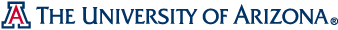 